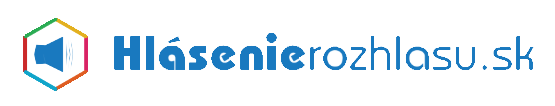 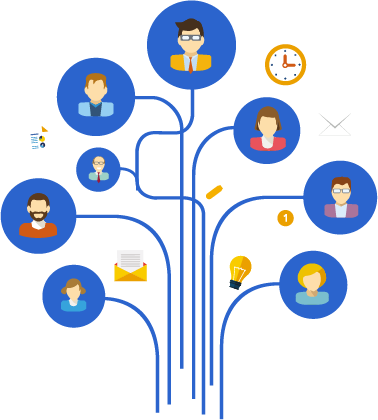 Začnite komunikovať so svojou obcou        a nechajte si posielať užitočné informácie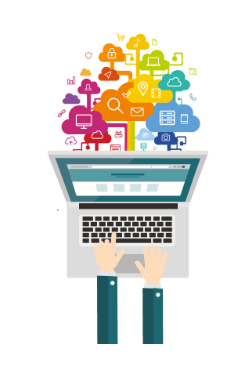 Kde je tá doba, kedy sme netrpezlivo u okna očakávali hlásenie miestneho rozhlasu. Nejde zabadnúť na to, že sme sa snažili pozorne naslúchať správam, ktpré sa hlásia v miestnom rozhlase. Doslova sme mali uši „nastražené“, aby nám neuniklo ani jedno slovo. Žiaľ, častokrát boli informácie nesrozumiteľné, pretože rozsah rozhlasu bol nedostačujúci. Potom nám nezostávalo nič iné, než zájsť k susedom a opýtať sa ich, či nevie, čo sa v rozhlase hlásilo. V dnešnej dobe, je situácia podobná. Miestne rozhlasy často nie sú schopné pokrývať celú obec a na niektorých miestach ide rozhlas naozaj zle počuť.V 21. storočí už ani nemáme väčšinou čas stáť pri okne a snažiť sa pochytiť hlásenia. Práca, dovolenka, štúdium, stretnutia a iné povinnosti, ktoré máme mimo svoje bydlisko nám nedovolí, aby sme si hlásenie rozhlasu vypočuli.                                      Komunikáca budúcnosti priamo v našej obciSo službou Hlásenierozhlasu.sk budete vždy včas informování                           o dôležitých udalostiach alebo krízových situáciach v našej obci, nech ste kdekoľvek a kedykoľvek. 
Medzi komunikačné kanály patrí web, email, SMS, sociálne siete a mobilná aplikácia pre chytré telefóny. 
Využitie služieb Hlásenierozhlasu.sk je rôznorodé. 
Preto už na nic nečakajte a pripojte sa k nám.  Buďte vždy o krok vpred pred ostatnými. Včasné informovanie     o dianí v našej obci, vám zaistí, že už vám nikdy nič neunikne.
Informácie z úradu – získavajte upozornenie na odstávku vody, uzávierky ciest, výpadky elektriny, plynu, zmeny úradných hodín, upozornenie na termíny a povinnosti a pod.Kultúrne a športovné akcie – dostávajte pozvánky na kultúrne akcie, športové události   z našej obce i okolia.Krízové hlásenia – pri krízových situáciách určite oceníte to, že dostanete bezodkladne správy, ktoré vás budú v správny moment informovať, nech ste kdekoľvek (povodňovej nebezpečenstvo, varovanie pred výkyvmi počasia, krízové ​​riadenie).Informácie o obci – chytrá nástenka vám prezradí všetky údaje o obci, otváraciu dobu obecného úradu, kontaktné spojenie (telefón, email, www stránku) a adresu, kde obecný úrad nájdete.Hlásenie podnetov a závad – ak sa do služby riadne zaregistrujete, môžete navyše pomáhať vylepšiť svoje okolie, prostredníctvom nahlásenie podnetov a závad.Jednoduchosť vás zaiste presvedčíJe to naozaj jednoduché! Do služby Hlásenierozhlasu.sk sa môžete zaregistrovať prostredníctvom:prihlásenie cez internetové stránky služby Hlásenierozhlasu.sk našej obce
                     www.sisov.hlasenierozhlasu.skosobne alebo odovzdaním registračného ústrižku z letáčiku na obecnom úradenainštalovaní mobilné aplikácie Hlásenierozhlasu.sk do svojho chytrého telefónu  
   ZADARMO na Google Play nebo App Store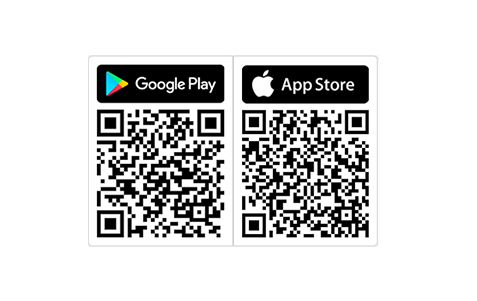 Pri samotnej registrácii si sami zvolíte jednotlivé typy informácií o ktoré máte naozaj záujem. Okrem bežných správ, napr. o pravidelných odstávkach či haváriách vody, kultúrnych a športových podujatiach, budete varovaní tiež pred nebezpečenstvom v prípade krízových situácii. Preto odporúčame okrem svojho e-mailu uviesť aj telefónne číslo, krízová správa je odosielaná aj pomocou SMS správy.
Nepromeškajte žiadne informácie z diania z našej obce a využívajte službu Hlásenierozhlasu.sk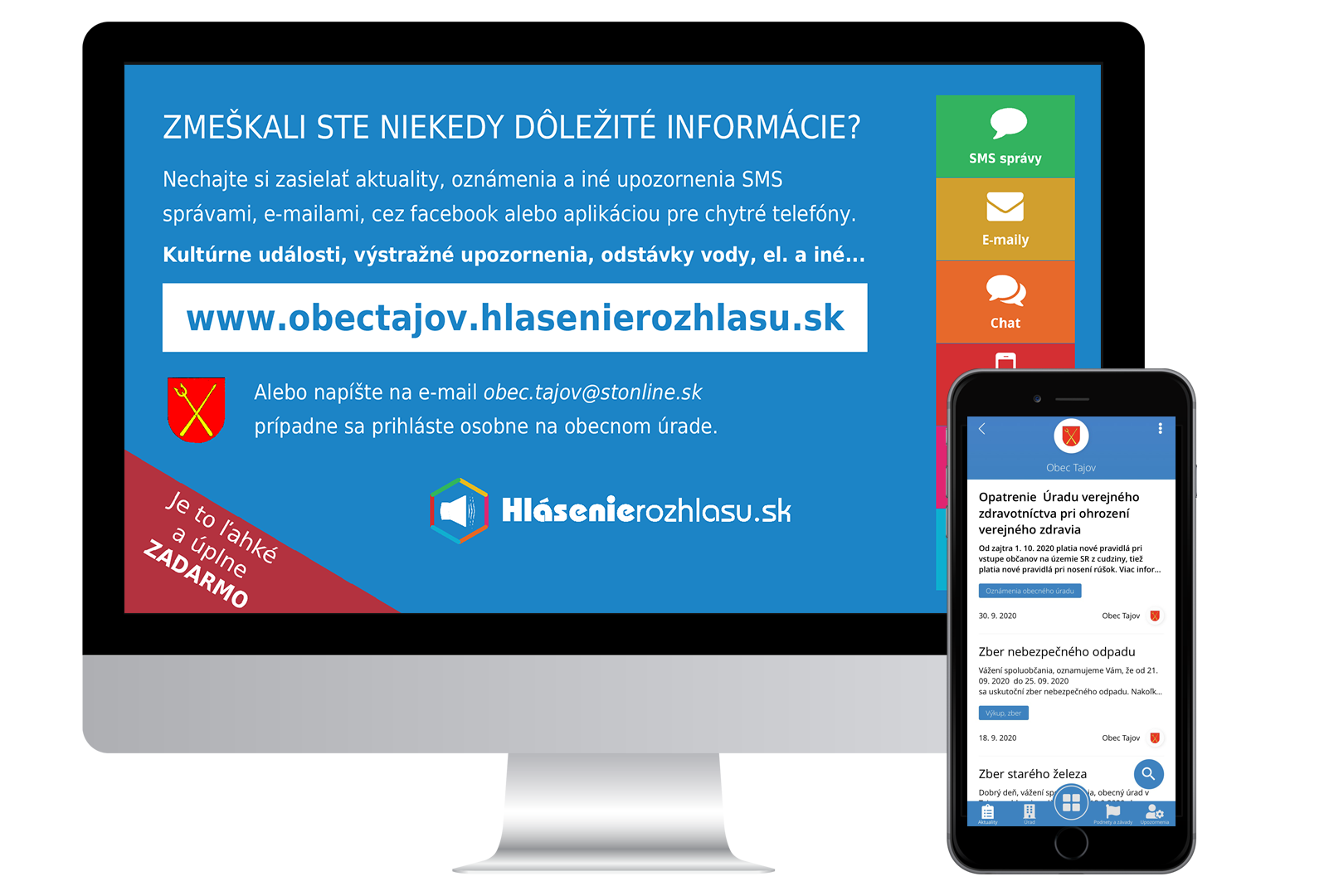 